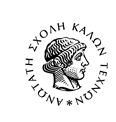 ΑΣΚΤ – ΣΧΟΛΗ ΚΑΛΩΝ ΤΕΧΝΩΝ – ΤΜΗΜΑ ΘΕΩΡΙΑΣ ΚΑΙ ΙΣΤΟΡΙΑΣ ΤΗΣ ΤΕΧΝΗΣΠΟΛΙΤΙΚΗ ΔΙΑΣΦΑΛΙΣΗΣ ΠΟΙΟΤΗΤΑΣΗ ακαδημαϊκή φυσιογνωμία του Τμήματος Θεωρίας και Ιστορίας της Τέχνης της Σχολής Καλών τεχνών της Ανωτάτης Σχολής Καλών Τεχνών (ΑΣΚΤ), η οποία συνίσταται στη διεπιστημονική, ιστορική, κριτική και θεωρητική εξέταση των ζητημάτων της τέχνης, με έμφαση στην περίοδο της νεωτερικότητας, έχει διαμορφωθεί ως τώρα εντός ενός ευρύτερου λειτουργικού και ανταγωνιστικού ακαδημαϊκού πλαισίου με επιτυχή τρόπο, γεγονός που καθιστά όχι μόνο σκόπιμη αλλά και επιτακτική την ενίσχυσή της. Ως εκ τούτου, το Τμήμα Θεωρίας και Ιστορίας της Τέχνης δεσμεύεται για την ενίσχυση της ισχύουσας ακαδημαϊκής ταυτότητας, τη διεύρυνση του θεματικού της εύρους και την εξειδίκευση και εμβάθυνσή της. Η συγκεκριμένη δέσμευση συνεπάγεται την ταυτόχρονη αφοσίωση στην εφαρμογή μιας Πολιτικής Ποιότητας, η οποία συνίσταται στη μέριμνα για την υλοποίηση των στρατηγικών στόχων του Προγράμματος Προπτυχιακών Σπουδών [ΠΠΣ], στην εξειδίκευση των μέσων και τρόπων επίτευξής τους και στην εφαρμογή διαδικασιών ποιότητας, εστιάζοντας πρωτίστως στο έμπρακτο ενδιαφέρον για: την αποτελεσματική δόμηση και οργάνωση του Προγράμματος Σπουδών, μέσω της επικαιροποίησής του σε ετήσια τουλάχιστο βάση στο πλαίσιο της Συνέλευσης του Τμήματος και μέσω της θεσμοθέτησης συναφών Επιτροπών [Επιτροπή Προγράμματος Σπουδών, Επιτροπή Οδηγού Σπουδών],τη συστηματική επιδίωξη των μαθησιακών αποτελεσμάτων, αρχής γενομένης από τη μορφή της ρητής διατύπωσης και δημοσιοποίησής τους [βλ. Μαθησιακά αποτελέσματα ΠΠΣ] και της ως εκ τούτου δέσμευσης για την επίτευξή τους (για την εξειδίκευση των μαθησιακών αποτελεσμάτων του ΠΠΣ στα μαθησιακά αποτελέσματα του εκάστοτε μαθήματος βλ. αντίστοιχα Περιγράμματα),την εποπτεία της επιλογής ικανού και κατάλληλου διδακτικού προσωπικού μέσω της εφαρμογής διαφανών διαδικασιών με σκοπό την εύστοχη επιλογή των μελών ΔΕΠ και των συνεργαζόμενων διδασκόντων [ορισμός εισηγητικής επιτροπής, σύνταξη εισηγητικών εκθέσεων κ.λπ.],τη διασφάλιση και ενίσχυση της ποιότητας και της ποσότητας του ερευνητικού έργου του διδακτικού προσωπικού του Τμήματος, σε συνδυασμό με τη διάχυση των επιστημονικών αποτελεσμάτων, μέσω επιστημονικών συνεργασιών σε εθνικές και διεθνείς ερευνητικές δράσεις και της συνεργασίας με άλλες Σχολές του εσωτερικού και εξωτερικού [ανταπόκριση σε εξωτερικές προσκλήσεις του εκπαιδευτικού προσωπικού για διαλέξεις, εισηγήσεις σε συνέδρια κ.λπ.] και της περαιτέρω εντατικοποίησης της ευρείας δραστηριότητας του Τμήματος σε επίπεδο επιστημονικών δημοσιεύσεων,την ενίσχυση της διασύνδεσης έρευνας και διδασκαλίας μέσω ιδίως της απασχόλησης υποψηφίων διδακτόρων, διδακτόρων και μεταδιδακτόρων στο διδακτικό έργο του Τμήματος,την παρακολούθηση των διδακτικών διαδικασιών με σκοπό τη διασφάλιση της ποιότητας και της επάρκειάς τους μέσω της συστηματικής απογραφής, αποτίμησης και αξιολόγησης του διδακτικού έργου [ερωτηματολόγιο αξιολόγησης μαθήματος, απογραφικό δελτίο διδάσκοντος και μαθήματος],την ανατροφοδότηση ως προς τη λειτουργία των υποστηρικτικών υπηρεσιών με σκοπό τη διασφάλιση της αποτελεσματικότητάς τους [ερωτηματολόγιο αξιολόγησης υπηρεσιών γραμματείας],την εξωστρέφεια του Τμήματος μέσω της συνεχούς και ενεργού παρουσίας των μελών ΔΕΠ, του επιστημονικού προσωπικού και των φοιτητών του Τμήματος σε εντόπιους και διεθνείς χώρους επιστημονικού διαλόγου και πολιτισμικών ζυμώσεων, με τη μορφή ιδίως δράσεων εντός της Σχολής [σεμινάρια, διαλέξεις, συνέδρια], αλλά και εκτός [εκπαιδευτικές επισκέψεις, κινητικότητα στο πλαίσιο του Ευρωπαϊκού Προγράμματος Erasmus+] καιτην τακτική παρακολούθηση της εφαρμογής των διαδικασιών διασφάλισης ποιότητας του ΠΠΣ μέσω της διενέργειας ετήσιας ανασκόπησης και εσωτερικής επιθεώρησης σε συνεργασία της ΟΜΕΑ με τη ΜΟΔΙΠ [κατάρτιση Έκθεσης Εσωτερικής Αξιολόγησης]Κατ’ αυτόν τον τρόπο, το Τμήμα Θεωρίας και Ιστορίας της Τέχνης της Σχολής Καλών Τεχνών της ΑΣΚΤ, έχοντας συνείδηση ότι ως ένα βαθμό συν-διαμορφώνει την τρέχουσα πολιτισμική συνθήκη, δεσμεύεται να ενισχύσει την ακαδημαϊκή φυσιογνωμία του και τις επιμέρους πτυχές δραστηριότητας και λειτουργίας του και να μεριμνά για τη διάχυση της ταυτότητας και του παραγόμενου έργου του στην ευρύτερη ακαδημαϊκή κοινότητα.Το Τμήμα Θεωρίας και Ιστορίας της Τέχνης δεσμεύεται περαιτέρω για την εφαρμογή μιας Πολιτικής Διασφάλισης Ποιότητας του Προγράμματος Μεταπτυχιακών Σπουδών Θεωρίας και Ιστορίας της Τέχνης (ΠΜΣ ΜΕΘΙΣΤΕ) που συνδέεται και αποτελεί τμήμα της Πολιτικής Διασφάλισης Ποιότητας του Ιδρύματος εν γένει και του Τμήματος ειδικότερα. Μέσω της Πολιτικής Διασφάλισης Ποιότητας του ΠΜΣ ΜΕΘΙΣΤΕ το Τμήμα επιδιώκει την προώθηση τόσο της ακαδημαϊκής φυσιογνωμίας και του προσανατολισμού όσο και τους σκοπούς και το αντικείμενο του ΠΜΣ [σύμφωνα και με τις ισχύουσες κανονιστικές διατάξεις για την ίδρυση και λειτουργία του Προγράμματος], καθώς επίσης καθορίζει τα μέσα και τους τρόπους επίτευξής τους, κατ’ εφαρμογή των ενδεικνυόμενων διαδικασιών ποιότητας, με τελικό σκοπό τη διαρκή βελτίωση του Προγράμματος.Για την υλοποίηση της πολιτικής αυτής, το Τμήμα δια των αρμοδίων οργάνων του δεσμεύεται να εφαρμόζει διαδικασίες ποιότητας που κινούνται στους ακόλουθους βασικούς άξονες:•	Τη συνεχή επικαιροποίηση και βελτίωση του ΠΜΣ ΜΕΘΙΣΤΕ ώστε αυτό να ανταποκρίνεται αφενός στα προσδοκώμενα μαθησιακά αποτελέσματα και προσόντα τα οποία καθορίζονται σύμφωνα και με το Ευρωπαϊκό και το Εθνικό Πλαίσιο Προσόντων Ανώτατης Εκπαίδευσης και αφετέρου στις διεθνείς εξελίξεις στον τομέα της έρευνας και της καινοτομίας όσον αφορά τις επιστημονικές περιοχές που θεραπεύει το Πρόγραμμα [βλ. μαθησιακά αποτελέσματα ΠΜΣ και στοχοθεσία ΠΜΣ]. •	Την ενίσχυση της φοιτητοκεντρικής μάθησης, με απώτερο στόχο τη βελτίωση της απόδοσης και της επίδοσης των μεταπτυχιακών φοιτητών και φοιτητριών [βλ. περιγράμματα μαθημάτων ΠΜΣ]. •	Την ενίσχυση του διδακτικού και ερευνητικού έργου που παράγεται στο πλαίσιο του ΠΜΣ μέσα από την αναζήτηση και επιδίωξη συνεργιών με αξιόλογους νέους/νέες ερευνητές/ερευνήτριες [λχ. προσκλήσεις για διαλέξεις κλπ.].•	Την ενίσχυση των συνεργειών με το Τμήμα Εικαστικών Τεχνών της Σχολής Καλών Τεχνών της ΑΣΚΤ, μέσα από την ανάληψη πρωτοβουλίας για κοινά εγχειρήματα ερευνητικού και επιμελητικού χαρακτήρα. •	Την ενίσχυση της εξωστρέφειας μέσα από την ανάπτυξη συνεργασιών με άλλα Ιδρύματα του εξωτερικού και του εσωτερικού, καθώς και μέσα από την αποτελεσματικότερη και ουσιαστικότερη διάχυση των αποτελεσμάτων της επιστημονικής έρευνας και της σύγχρονης καλλιτεχνικής πρακτικής προς την ευρύτερη επιστημονική και καλλιτεχνική κοινότητα.•	Την επίλυση προβλημάτων που αφορούν τη λειτουργία του ΠΜΣ και σχετίζονται με θέματα υποδομής, προς τον σκοπό βελτίωσης της ποιότητας και της αποτελεσματικότητας των υποστηρικτικών υπηρεσιών, όπως οι διοικητικές υπηρεσίες, η βιβλιοθήκη και οι υπηρεσίες φοιτητικής μέριμνας.•	Την ανεύρεση και αξιοποίηση εναλλακτικών πηγών χρηματοδότησης [λχ. συμμετοχή σε διεθνή και ευρωπαϊκά προγράμματα, χορηγίες/δωρεές].•	Τη συστηματική διενέργεια ετήσιας εσωτερικής αξιολόγησης και ανασκόπησης των διαδικασιών διασφάλισης ποιότητας όσον αφορά το ΠΜΣ ΜΕΘΙΣΤΕ με τη συνεργασία της ΟΜΕΑ και της ΜΟΔΙΠ του Ιδρύματος [συλλογή και επεξεργασία ερωτηματολογίων, τήρηση δεδομένων ποιότητας, διενέργεια ερευνών αποφοίτων, σύνταξη εσωτερικών εκθέσεων].